Publicado en Madrid  el 30/12/2021 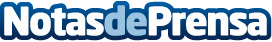 El hotel INNSiDE by Meliá Madrid Gran Vía se transforma en el mítico salón arcade Piccadilly por ReyesDel 3 al 9 de enero, INNSiDE by Meliá Madrid Gran Vía recupera el espíritu de Piccadilly, convirtiendo el hotel en una máquina del tiempo directa a los 80 en clave de videojuegos. Para ello, 10 máquinas arcade con títulos cuidadosamente seleccionados, y representativos de la historia de los videojuegos, como 'Tetris', 'Super Pang', 'Puzzle Buble' o 'Sonic Wings', se instalarán en el monumental Atrio de Antonio Palacios, una de las salas más imponentes del hotelDatos de contacto:LYCLAND Agencia de Comunicación, Prensa y PR 917893130Nota de prensa publicada en: https://www.notasdeprensa.es/el-hotel-innside-by-melia-madrid-gran-via-se Categorias: Sociedad Juegos Madrid Entretenimiento Innovación Tecnológica Gaming http://www.notasdeprensa.es